Mac osMac os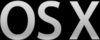 DesarrolladorDesarrolladorApple Inc. Apple Inc. Información generalInformación generalModelo de desarrolloCódigo cerrado con componentes en código abierto (como Darwin y WebKit)Lanzamiento inicial1999Última versión estable10.8.2 (Mountain Lion)
23 de agosto de 2012; hace 6 mesesÚltima versión en pruebasOS X v10.8 (Mountain Lion)
16 de febrero de 2012; hace 1 añoTipo de núcleoNúcleo híbridoMétodo de actualizaciónActualización de software Apple y Mac App StoreLicenciaPropietaria / Apple CLUFIdiomasMultilingüe